Chemistry revision for Paper 1 (Topics C1 – C5)  Actions to take:Watch the overview videos, make key notes. Use your revision guide to help.Watch the individual topic videos for areas that you found hard. Make flashcards/ add to notes.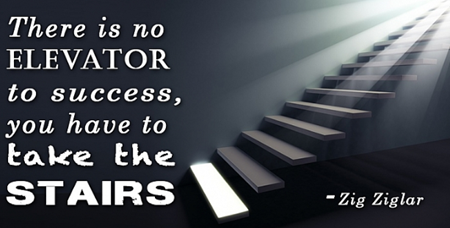 Try the questions for each topic, marking carefully.Complete the 2018 paper from the start of the sheet.Further details and links:Further details and links:Exam questions Overview of topics:Video covering the whole of paper 1 Chemistry: https://www.youtube.com/watch?v=MpQ-3YAwNhI 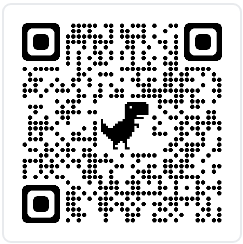 Whole of C1: Atomic Structure and the Periodic Table: https://www.youtube.com/watch?v=bgyuXU97jaI 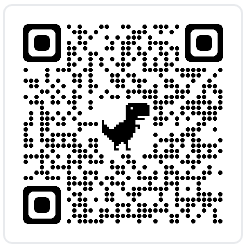 Whole of C2: Structure and bonding:https://www.youtube.com/watch?v=YpEQ-NWxKBc 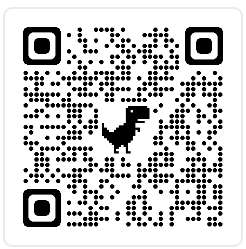 Whole of C3: Quantitative Chemistry: https://www.youtube.com/watch?v=eAibVvhmsK0 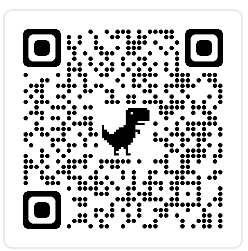 Whole of C4: Chemical Changes: https://www.youtube.com/watch?v=KTmXEIiU_Go 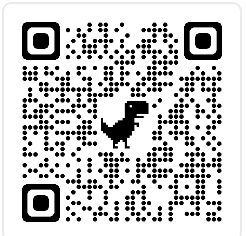 Whole of C5: Energy in Chemistry:https://www.youtube.com/watch?v=L7829UGifpM 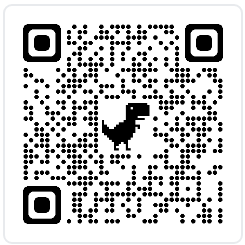 Overview of topics:Video covering the whole of paper 1 Chemistry: https://www.youtube.com/watch?v=MpQ-3YAwNhI Whole of C1: Atomic Structure and the Periodic Table: https://www.youtube.com/watch?v=bgyuXU97jaI Whole of C2: Structure and bonding:https://www.youtube.com/watch?v=YpEQ-NWxKBc Whole of C3: Quantitative Chemistry: https://www.youtube.com/watch?v=eAibVvhmsK0 Whole of C4: Chemical Changes: https://www.youtube.com/watch?v=KTmXEIiU_Go Whole of C5: Energy in Chemistry:https://www.youtube.com/watch?v=L7829UGifpM Paper 1 2018  Paper  ( This tests topics C1 to C5) Triple: https://filestore.aqa.org.uk/sample-papers-and-mark-schemes/2018/june/AQA-84621H-QP-JUN18.PDF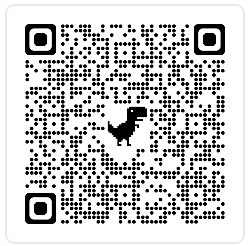 Triple mark scheme:https://filestore.aqa.org.uk/sample-papers-and-mark-schemes/2018/june/AQA-84621H-W-MS-JUN18.PDF 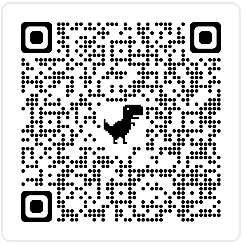 Higher Combined Science: https://filestore.aqa.org.uk/sample-papers-and-mark-schemes/2018/june/AQA-8464C1H-QP-JUN18.PDF 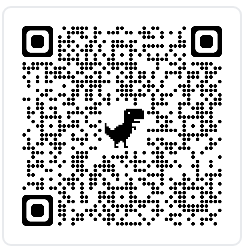 Higher combined mark scheme:https://filestore.aqa.org.uk/sample-papers-and-mark-schemes/2018/june/AQA-8464C1H-W-MS-JUN18.PDF 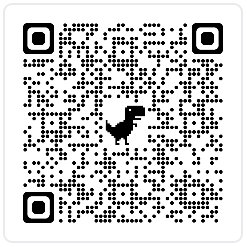 Foundation Combined Science:https://filestore.aqa.org.uk/sample-papers-and-mark-schemes/2018/june/AQA-8464C1F-QP-JUN18.PDF 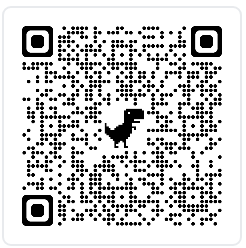 Foundation Combined mark scheme:https://filestore.aqa.org.uk/sample-papers-and-mark-schemes/2018/june/AQA-8464C1F-W-MS-JUN18.PDF 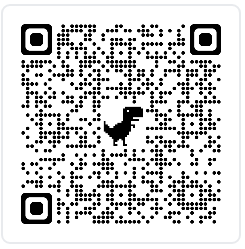 C1 Atomic Structure & the Periodic TableAtoms & Ions - https://www.youtube.com/watch?v=fN8kH9Vvqo0 Elements, Isotopes & Relative Atomic Mass - https://www.youtube.com/watch?v=iyCLDHG1PCA Differences Between Compounds, Molecules & Mixtures -  https://youtu.be/jBDr0mHyc5M Balancing Chemical Equations - https://www.youtube.com/watch?v=qquOFYOpdl0 Paper Chromatography - https://www.youtube.com/watch?v=TdJ57SQ6GAQ Filtration, Evaporation & Crystallisation - https://www.youtube.com/watch?v=vi_SJBnxmHo Simple Distillation and Fractional Distillation - https://www.youtube.com/watch?v=eQlnHr9g6Io History of the Model of the Atom - https://www.youtube.com/watch?v=sG6QoLxwIw4 Electron Arrangement - https://www.youtube.com/watch?v=EBKwG25hRPE Modern Periodic Table - https://www.youtube.com/watch?v=IdS9roW7IzM Metals and Non-Metals - https://www.youtube.com/watch?v=Rc2JBp91V7o Group 1 Alkali Metals - https://www.youtube.com/watch?v=dZGDUKQa_6g Halogens and Noble Gases - https://www.youtube.com/watch?v=HT1zAPQIBAQ C1 Triple Chemistry questions:https://LUEOZIY.exampro.net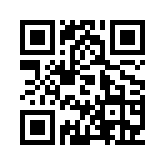 C1 Combined Science (H) https://PUBUUIT.exampro.net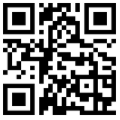 C1 Combined Science (F)https://MUYIIUW.exampro.net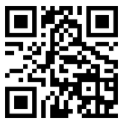 C1 Triple Chemistry questions:https://LUEOZIY.exampro.netC1 Combined Science (H) https://PUBUUIT.exampro.netC1 Combined Science (F)https://MUYIIUW.exampro.netC2 Structure and BondingFormation of Ions - https://www.youtube.com/watch?v=PCZtnbxtXqE What is Ionic Bonding? How Does Ionic Bonding Work? Ionic Bonds Explained - https://www.youtube.com/watch?v=6DtrrWA5nkE What is an Ionic Compound? Ionic Compounds Explained - https://www.youtube.com/watch?v=kShlfIsvWbQ Covalent Bonding - https://www.youtube.com/watch?v=5I_1jRGSR9E Properties of Simple Molecular Substances & Giant Covalent Structures - https://www.youtube.com/watch?v=d2ogZgGmMDY What is a Polymer? Polymers / Monomers / Their Properties Explained - https://www.youtube.com/watch?v=EP0zfm_FVqc Allotropes of Carbon - Diamond and Graphite - https://www.youtube.com/watch?v=tGH0mXCcEFU Metallic Bonding - https://www.youtube.com/watch?v=b1y2Q6YX1bQ States of Matter & Changing State - https://www.youtube.com/watch?v=hkBrw2fG75U State Symbols & Predicting States of Matter - https://www.youtube.com/watch?v=h7ErVAZbeu0 Nanoparticles - https://www.youtube.com/watch?v=70dOzvhn-8MC2 Structure and BondingFormation of Ions - https://www.youtube.com/watch?v=PCZtnbxtXqE What is Ionic Bonding? How Does Ionic Bonding Work? Ionic Bonds Explained - https://www.youtube.com/watch?v=6DtrrWA5nkE What is an Ionic Compound? Ionic Compounds Explained - https://www.youtube.com/watch?v=kShlfIsvWbQ Covalent Bonding - https://www.youtube.com/watch?v=5I_1jRGSR9E Properties of Simple Molecular Substances & Giant Covalent Structures - https://www.youtube.com/watch?v=d2ogZgGmMDY What is a Polymer? Polymers / Monomers / Their Properties Explained - https://www.youtube.com/watch?v=EP0zfm_FVqc Allotropes of Carbon - Diamond and Graphite - https://www.youtube.com/watch?v=tGH0mXCcEFU Metallic Bonding - https://www.youtube.com/watch?v=b1y2Q6YX1bQ States of Matter & Changing State - https://www.youtube.com/watch?v=hkBrw2fG75U State Symbols & Predicting States of Matter - https://www.youtube.com/watch?v=h7ErVAZbeu0 Nanoparticles - https://www.youtube.com/watch?v=70dOzvhn-8MC2 Triple Chemistry questions:https://PYKOQUD.exampro.net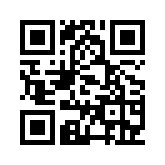 C2 Combined Science (H) https://CYHAGEW.exampro.net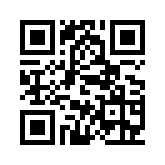 C2 Combined Science (F):https://YOBUAYU.exampro.net 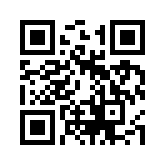 Quantitative ChemistryRelative Formula Mass - https://www.youtube.com/watch?v=it_fMQu5ivg The Mole  - https://www.youtube.com/watch?v=wPGVQu3UXpw Conservation of Mass - https://www.youtube.com/watch?v=M-De2IMayco What is a Limiting Reactant? Limiting/Excess Reactants Explained - https://www.youtube.com/watch?v=TKDOyR7WKQQ Triple Chem: How to Find the Volume of a Gas - https://www.youtube.com/watch?v=Qn5CgfokdWk How to Calculate Concentration in grams per decimetre cubed - https://www.youtube.com/watch?v=kJBbu7_vYC8 Triple Chem: Atom Economy - https://www.youtube.com/watch?v=MQXzW9BryAg Triple Chem: Percentage Yield - https://www.youtube.com/watch?v=hnawBsyZTc8 Quantitative ChemistryRelative Formula Mass - https://www.youtube.com/watch?v=it_fMQu5ivg The Mole  - https://www.youtube.com/watch?v=wPGVQu3UXpw Conservation of Mass - https://www.youtube.com/watch?v=M-De2IMayco What is a Limiting Reactant? Limiting/Excess Reactants Explained - https://www.youtube.com/watch?v=TKDOyR7WKQQ Triple Chem: How to Find the Volume of a Gas - https://www.youtube.com/watch?v=Qn5CgfokdWk How to Calculate Concentration in grams per decimetre cubed - https://www.youtube.com/watch?v=kJBbu7_vYC8 Triple Chem: Atom Economy - https://www.youtube.com/watch?v=MQXzW9BryAg Triple Chem: Percentage Yield - https://www.youtube.com/watch?v=hnawBsyZTc8 C3 Triple Chemistry questions: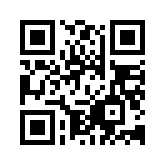 https://MOAIDUY.exampro.net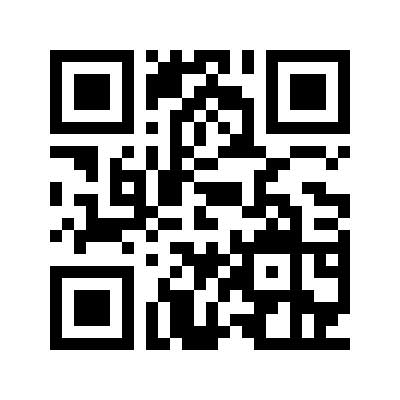 C3 Combined Science (H) https://viiemif.exampro.net/ 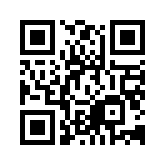 C3 Combined Science (F)https://ZIIUCUV.exampro.netChemical ChangesAcids and Bases - https://www.youtube.com/watch?v=vt8fB3MFzLk The pH Scale & Strong vs Weak Acids  - https://www.youtube.com/watch?v=_gYBbzkqrmE Neutralisation Reactions - https://www.youtube.com/watch?v=lBjwMcHUyBY Reactivity Series of Metals & Displacement Reactions - https://www.youtube.com/watch?v=2i5Lm7BMtpo Extraction of Metals & Reduction - https://www.youtube.com/watch?v=gvNuMpxqG7Q Oxidation and Reduction - Redox Reactions - https://www.youtube.com/watch?v=jyvcVjrZnJA Electrolysis Part 1 - Basics and Molten Compounds - https://www.youtube.com/watch?v=ilNOpROacf0 Electrolysis P2 - Electrolysis to Extract Metals From Oxides – Explained - https://www.youtube.com/watch?v=hOrGNtlN3sg Electrolysis Part 3 - Aqueous Solutions - https://www.youtube.com/watch?v=GrgYXk_NCec Triple Chem:  Fuels Cells-https://www.youtube.com/watch?v=8xeB_O_fyzM Chemical ChangesAcids and Bases - https://www.youtube.com/watch?v=vt8fB3MFzLk The pH Scale & Strong vs Weak Acids  - https://www.youtube.com/watch?v=_gYBbzkqrmE Neutralisation Reactions - https://www.youtube.com/watch?v=lBjwMcHUyBY Reactivity Series of Metals & Displacement Reactions - https://www.youtube.com/watch?v=2i5Lm7BMtpo Extraction of Metals & Reduction - https://www.youtube.com/watch?v=gvNuMpxqG7Q Oxidation and Reduction - Redox Reactions - https://www.youtube.com/watch?v=jyvcVjrZnJA Electrolysis Part 1 - Basics and Molten Compounds - https://www.youtube.com/watch?v=ilNOpROacf0 Electrolysis P2 - Electrolysis to Extract Metals From Oxides – Explained - https://www.youtube.com/watch?v=hOrGNtlN3sg Electrolysis Part 3 - Aqueous Solutions - https://www.youtube.com/watch?v=GrgYXk_NCec Triple Chem:  Fuels Cells-https://www.youtube.com/watch?v=8xeB_O_fyzM C4 Triple Chemistry questions: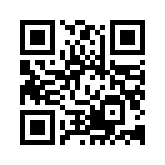 https://AIIIUOY.exampro.net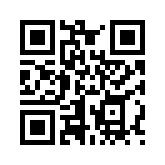 C4 Combined Science (H) https://KUKEEIL.exampro.netC4 Combined Science (F)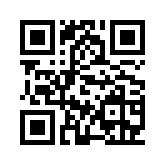 https://HEYISAU.exampro.netEnergy ChangesExothermic and Endothermic Reactions - https://www.youtube.com/watch?v=dstRL5xB0SkBond Energies - https://www.youtube.com/watch?v=it0HGXhxD-s Triple Chem: Fuel Cells - https://www.youtube.com/watch?v=8xeB_O_fyzM Energy ChangesExothermic and Endothermic Reactions - https://www.youtube.com/watch?v=dstRL5xB0SkBond Energies - https://www.youtube.com/watch?v=it0HGXhxD-s Triple Chem: Fuel Cells - https://www.youtube.com/watch?v=8xeB_O_fyzM C5 Triple Chemistry questions: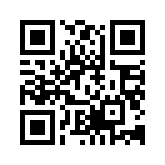 https://XOKUAOR.exampro.net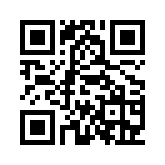 C5 Combined Science (H) https://DUHOLEC.exampro.net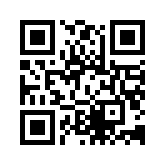 C5 Combined Science (F)https://WIRYYEM.exampro.netRequired practicals paper 1:1  Preparation of a pure, dry, salthttps://www.youtube.com/watch?v=qIOMlwBoe_4 2  Triple Chem - Titrations https://www.youtube.com/watch?v=vn3Rx3g1VPk 3  Electrolysishttps://www.youtube.com/watch?v=tCHE_7QeRUc 4  Temperature changeshttps://www.youtube.com/watch?v=tKxcQYZ2YH8&list=PLAd0MSIZBSsEygAZyDRkK0PgQZ6uiC98F&index=5Required practicals paper 1:1  Preparation of a pure, dry, salthttps://www.youtube.com/watch?v=qIOMlwBoe_4 2  Triple Chem - Titrations https://www.youtube.com/watch?v=vn3Rx3g1VPk 3  Electrolysishttps://www.youtube.com/watch?v=tCHE_7QeRUc 4  Temperature changeshttps://www.youtube.com/watch?v=tKxcQYZ2YH8&list=PLAd0MSIZBSsEygAZyDRkK0PgQZ6uiC98F&index=5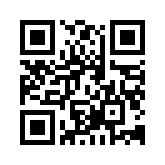 Chemistry paper 1 RPAs (Combined) https://POWUGOS.exampro.net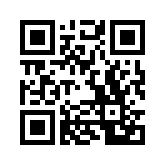 Chemistry paper 1 RPAs (Triple)https://ZECUGUJ.exampro.net